T.C.BİLECİK ŞEYH EDEBALİ ÜNİVERSİTESİ REKTÖRLÜĞÜNE(Öğrenci İşleri Dairesi Başkanlığı)Üniversiteniz………………….....………………………….Enstitüsü/Fakültesi/Yüksekokulu/MYO……………………………………..…. Bölümü/Programı(NÖ/İÖ) ………………..…..........numaralı öğrencisiyim. ….……-…….… Eğitim-Öğretim Güz/Bahar Döneminde yüzde on`a girmiş olduğumdan, yatırmış olduğum fazla tutar olan……………….TL`nin tarafıma iade edilmesini istiyorum.  Gereğini bilgilerinize arz ederim. 										.…./…../…..Adı Soyadı						                                                      İmzaAdres:             ………………………………………………………………………………………………………………Tel:……………………………………IBAN No (Öğrencinin kendisine ait, TR ile başlayan 24 haneli numaradır):TR Banka Adı:…………………………………....Ziraat Bankası Hesabı Olanlar İçin:Şube Kodu:…………………………………....Müşteri No:…………………………………....Ek Hesap No:………………………………….Ekler: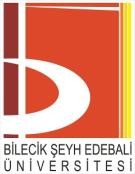 YÜZDE ON`A GİREN ÖĞRENCİLERİN HARÇ İADE TALEP FORMUBŞEÜ-KAYSİS Belge NoDFR-030YÜZDE ON`A GİREN ÖĞRENCİLERİN HARÇ İADE TALEP FORMUİlk Yayın Tarihi/Sayısı10.05.2016 / 5YÜZDE ON`A GİREN ÖĞRENCİLERİN HARÇ İADE TALEP FORMURevizyon TarihiYÜZDE ON`A GİREN ÖĞRENCİLERİN HARÇ İADE TALEP FORMURevizyon NoYÜZDE ON`A GİREN ÖĞRENCİLERİN HARÇ İADE TALEP FORMUToplam Sayfa1